Expression of Interest | Application FormI would like to apply to enrol in:Additional Information: What has caused you to no longer attend school?Do you have a diagnosis, condition or situation that has made learning and/or staying at school difficult?Why would you like to enrol at TSA Independent School? 
Apart from Senior Studies, are you interested in any of the following below? Were you born in Australia? If NO, in what country were you born?                          _________        Gender (Please circle):    Female     Male     Other ________________
Do you identify as Aboriginal or Torres Strait Islander? (Please tick below)Are you currently receiving assistance through the School Transport Assistance Scheme? Do you have a Go Card? Student signature: _____________________________	Date: _____________
Parent/Guardian signature: ______________________	Date: _____________  Please return the completed form in person to:TSA Independent School27-29 Lawnton Pocket Road LawntonOR  		Via post to: 	 PO Box 206LAWNTON QLD 4501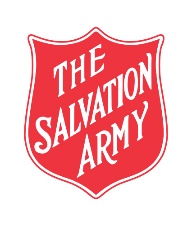 
TSA Independent SchoolCampus: Lawnton  Riverview  Bundaberg  (Please tick)Student’s Full NameStudent’s Date of BirthProfessional Referral by:Name:
Organisation:Parent/s Name or Guardian/sStudent Contact DetailsStudent Contact DetailsPhone: Email:Parent / Guardian DetailsAddress:Phone / Mobile:Address:Email:Suburb:  
Postcode:Year LevelYesNoPrevious School/s 
in the last three years101.112.123.and TAFE in Schools Program4.Type of NumberYesNoNumberLearner Unique Number (LUI)Unique Student Identifier Number (USI)TAFE in Schools AreaIndicate by ticking or clicking on boxCommentsDiagnosisConditionSituation OtherAreaYESNOCommentsDoing a Certificate through TAFEApprenticeship / TraineeshipWork Experience or Vocational PlacementVolunteeringPaid WorkYESNOOriginYESNONeitherAboriginal Torres Strait Islander Aboriginal and Torres Strait Islander YESNOYESNO